Below is the current list of the technology demonstrators which will be presented:Samples of 6 different composites developed in Mat4Rail, suitable for structural parts of the carbody which fulfil requirements for Hazard level 2 or higher in accredited EN45545-2 fire tests (TD1.3)Demonstrator of door concept from Mat4Rail based on aluminium with innovative processes (TD1.6)Ultralight seats from Mat4Rail (TD1.7)Plug and play novel utilities from Mat4Rail (TD1.7)Virtual prototype of cabin from Mat4Rail (TD1.7)Joint Final Event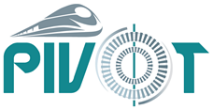 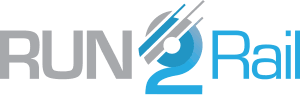 PIVOT – Mat4Rail – RUN2Rail – Fair Stations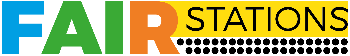 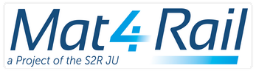 Paris, 17 September 2019SNCF - Campus Wilson9, rue Jean Philippe Rameau93200 La Plaine Saint- Denis, FranceAgenda